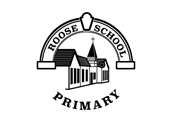 Roose Community Primary SchoolSports Premium Fund AllocationKey achievements to date until July 2023:Areas for further improvement in 2023 - 2024Children have accessed Yoga or karate in school as an additional opportunity.Children take part in at least 30 minutes of physical activity daily by taking part in brain gym activities and the daily mile.  Children take part in 60 minutes of PE twice a week. Year groups 1 – 6 go swimming for a term each year.A range of extra-curricular clubs were offered to support health and wellbeing.More equipment in playground for active breaks.Purchase of a new PE scheme to improve teaching and learning.Continue to improve the range of sporting extra-curricular club activities to increase well-being, health and fitness.Make playtimes and lunchtimes active with introduction of different types of equipment for playtimes and playground pals.Introduce more competitive team sports after listening to pupil voice and parent voice. An emphasis on physical activity throughout the school, particularly in Reception and KS1 where basic core skills may not have been developed and may be impacting gross motor skills, fine motor skills and writing. Continue to up-skill staff knowledge of PE and team sports so we are able to vary the types of sports and coaches we offer each year. Meeting national curriculum requirements for swimming and water safety.What percentage of your current Year 6 cohort swim competently, confidently and proficiently over a distance of at least 25 metres?85%What percentage of your current Year 6 cohort use a range of strokes effectively [for example, front crawl, backstroke and breaststroke]?75%What percentage of your current Year 6 cohort perform safe self-rescue in different water-based situations?75%Schools can choose to use the Primary PE and Sport Premium to provide additional provision for swimming but this must be for activity over and above the national curriculum requirements. Have you used it in this way?Yes – 1 term swimming provided through sports funding, 2 terms from main budget.Academic Year: 2022/23Total fund allocated: £ 19,570Intent: Your school focus should be clear what you want the pupils to know and be able to do and aboutwhat they need to learn and toconsolidate through practice:Actions:Make sure your actions to achieve are linked to your intentions:Evidence of impact: What do pupils now know and what can they now do? What has changed?:Evidence of impact: What do pupils now know and what can they now do? What has changed?:Next Steps for 2023 - 2024:Minimum of two hour long PE sessions per week with at least one being taught by a coach or specialist. These have included Barrow Sports Coaches for football, basketball, multi-skills, cricket, rugby, karate. Make playtimes and lunchtimes active and increase physical activity levels during these times. Make breakfast and after school clubs active to increase physical activity levels. Ensure that all children take part in the daily mile using the daily mile track.Secure contract with Barrow AFC coaches, karate coaches and yoga teacher. PE leader to devise curriculum map of the areas and year groups that will have PE delivered by a coach. Equipment purchased for playtimes and lunchtimes. Equipment purchased for breakfast and after school club. Reminders to staff and monitor the use of it. Pupils are more active in PE lessons and prepared for future competitions. Pupils are active during playtimes and lunchtimes.Children are active in breakfast and after school club. Children’s stamina and well-being increased as well as an improvement in behaviour and concentration in lessons. Pupils are more active in PE lessons and prepared for future competitions. Pupils are active during playtimes and lunchtimes.Children are active in breakfast and after school club. Children’s stamina and well-being increased as well as an improvement in behaviour and concentration in lessons. Include more team focused games and competitive sports as suggested by parents on parent questionnaire and from listening to pupil voice in monitoring.Ensure that children continue to be active throughout the school day during the pandemic including: at lunchtimes, during brain gym activities and by timetabling daily physical activity. Continue to encourage this excellent brain break and wellbeing focus.Continue to invest in equipment as resource audits identify need and ensure the maintenance and repair of existing equipment (apparatus, PE mats etc). Strengthen staff skills, knowledge and capabilities of delivering high quality PE and School Sport. To strength teaching and learning by providing high quality organised PE LTP and lessons using IPEP.Employ a yoga instructor to work alongside class teachers in Reception, KS1 and KS2. PE leader to conduct annual audit and identify need. PE Safe company to check equipment and inform us of any repairs needed. New equipment to be purchased. Staff working alongside outside coaches to improve knowledge and skills.Purchase IPEP and deliver staff training on how to use this. Create a LTP and talk through with staff, demonstrating how to use and range of resources shown.Yoga participation used to improve flexibility and core strength but also as a tool to relax pupils and improve well-being. Improved subject knowledge for all teachers in a range of sports. Improved pupil participation and attitude in yoga.Improved subject knowledge for all teachers in a range of sports. Improved pupil participation and attitude in yoga.Continue to invest in PE safety and a range of good quality equipment that will enthuse and motivate both staff and pupils in PE lessons. Staff INSET to be delivered by PE lead or Barrow AFC on specific needs.Continue to monitor standards in teaching and audit staff skills regularly. Plan in one active PE training each term to develop staff knowledge and ideas of drills and practise skills. PE leader to ensure that dance / yoga continues to have a strong focus in each year group and if necessary, organise staff / coaches so that dance / yoga can be taught by those who are confident and able.Signed off bySigned off bySigned off bySigned off bySigned off bySigned off byHead Teacher: J RedheadChair of governors F. ChatfieldSports lead J. ElliottDate:30.7.2330.7.2330.7.2330.7.2330.7.23